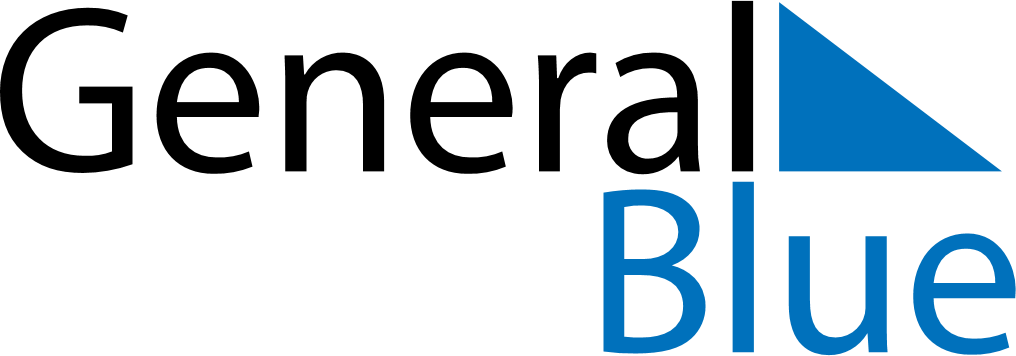 March 1899March 1899March 1899March 1899March 1899SundayMondayTuesdayWednesdayThursdayFridaySaturday12345678910111213141516171819202122232425262728293031